Số:   /16/GM-RTCCD						Hà Nội, ngày 14 tháng 4 năm 2016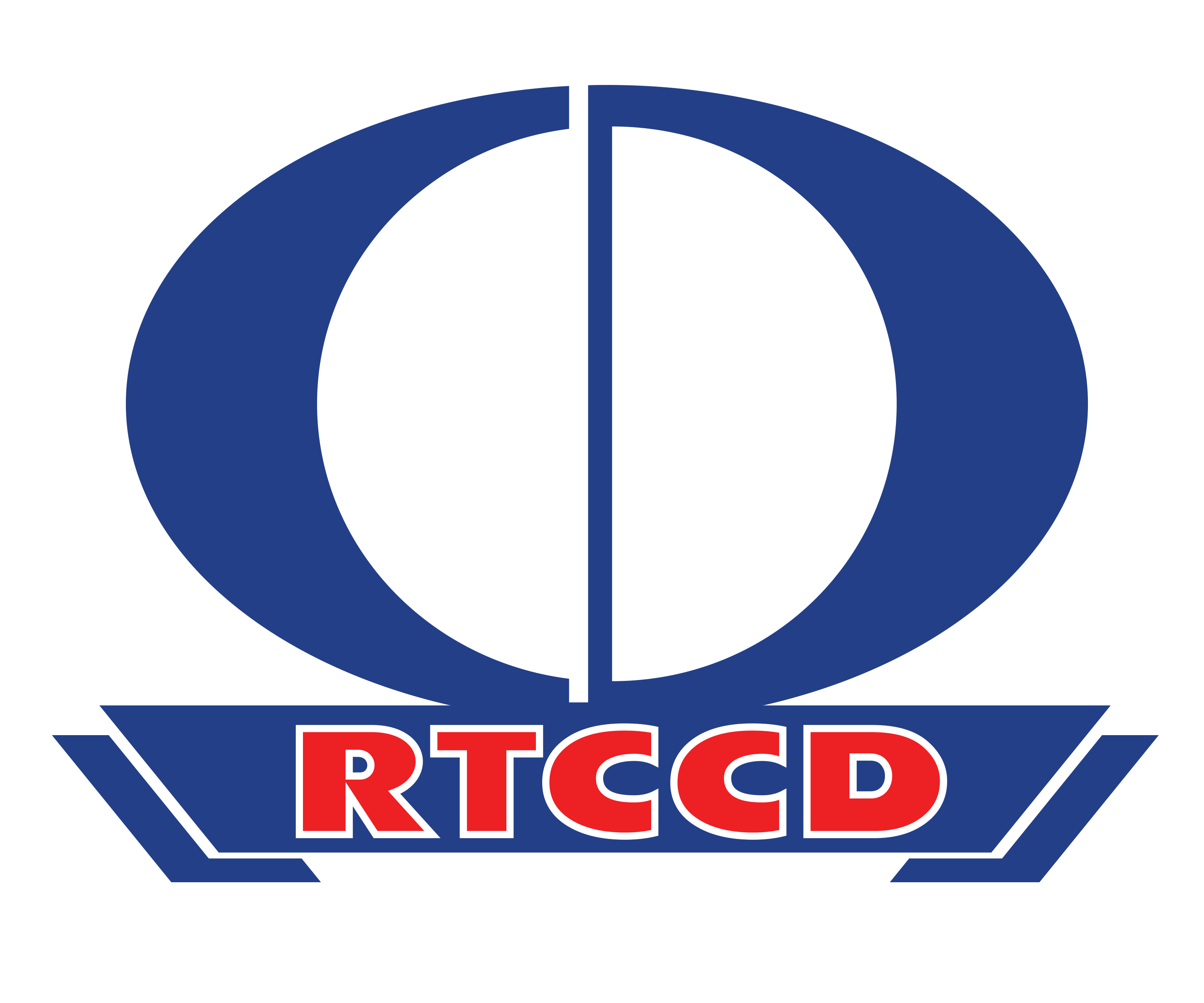 THƯ MỜI TẬP HUẤNTÁC ĐỘNG CỦA NGHIỆN CHẤT LÊN TRẺ EM, GIA ĐÌNH vàCHĂM SÓC THAY THẾ CHO TRẺ EM CÓ HOÀN CẢNH ĐẶC BIỆTKính gửi:..............................................................................................................................Trung tâm Nghiên cứu và Đào tạo Phát triển Cộng đồng (RTCCD) trân trọng kính mời Ông/Bà tới tham dự Khóa tập huấn: “tác động của nghiện chất lên trẻ em và gia đình, và chăm sóc thay thế cho trẻ em có hoàn cảnh đặc biệt”Thời gian: ngày 25 – 26 tháng 4 năm 2016Địa điểm: Trung tâm RTCCD, số 39, ngõ 255, phố Vọng, quận Hai Bà Trưng, Hà NộiMục đích của khóa tập huấn: Nâng cao nhận thức cho nhân viên CTXH trong lĩnh vực bảo vệ trẻ em về nguy cơ trẻ bị xâm hại, sao nhãng trong những gia đình có cha mẹ lạm dụng rượu, ma túy; cung cấp kiến thức và kỹ năng thực hành cho nhân viên CTXH, cán bộ tâm lý về (1) sự ảnh hưởng qua lại lẫn nhau giữa nghiện rượu/ma túy và mâu thuẫn gia đình; (2) dấu hiệu cảnh báo của tình trạng lạm dụng ma túy và rượu; (3) tác động của tình trạng nghiện chất ở cha mẹ lên con cái; (4) nghiện chất và bạo lực gia đình và (5) Chăm sóc thay thế cho trẻ em có hoàn cảnh đặc biệt (đã được quy định trong Luật trẻ em vừa mới được Quốc hội thông qua ngày 5/4/2016).Nhóm giảng viên: Chuyên gia Cố vấn về CTXH quốc tế, kiêm chuyên viên cao cấp về bảo vệ trẻ em Bang Tây Úc, ông Luke Talikowski – Tổ chức HealthRight Quốc tế; Bác sĩ Nguyễn Trọng An, Phó Giám đốc RTCCD (nguyên Phó Cục trưởng Cục BVCSTE, Bộ LĐTBXH); Chị Nazik Nasser, giảng viên Công tác xã hội RTCCD, chuyên gia về Quản lý trường hợp.Nội dung chương trình chi tiết vui lòng xem Phụ lục gửi kèm. Đăng ký tham dự xin liên hệ:ThS. Nguyễn Thị Vân Mai | mai.vannguyen@rtccd.org.vn | 0948.900.807Rất mong sự có mặt của Quý đại biểu! Trân trọng cảm ơn./PHỤ LỤCDỰ KIẾN CHƯƠNG TRÌNH TẬP HUẤN CTXHTÁC ĐỘNG CỦA NGHIỆN CHẤT LÊN TRẺ EM, GIA ĐÌNHVà CHĂM SÓC THAY THẾ CHO TRẺ CÓ HOÀN CẢNH ĐẶC BIỆT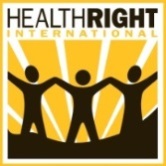 TM BAN GIÁM ĐỐC TRUNG TÂM RTCCDPHÓ GIÁM ĐỐCThời gianNội dungNgười thực hiệnNgày 25/4/2016Lạm dụng chất gây nghiện: Sự tác động đến trẻ em và gia đìnhNgày 25/4/2016Lạm dụng chất gây nghiện: Sự tác động đến trẻ em và gia đìnhNgày 25/4/2016Lạm dụng chất gây nghiện: Sự tác động đến trẻ em và gia đình8:30 – 8:45Tổng quan tình hình trẻ bị ảnh hưởng bởi lạm dụng chất gây nghiệnBS. Nguyễn Trọng An8:45 – 10:00Hiểu về việc lạm dụng rượu và ma túyÔng Luke Talikowski10:00 – 10:15Nghỉ giải lao10:15 – 12:00Đánh giá lạm dụng chất tại gia đìnhÔng Luke Talikowski12:00 – 13:30Nghỉ trưa13:30 – 15:00Ảnh hưởng của việc lạm dụng chất đến gia đình và trẻÔng Luke Talikowski15:00 – 15:15Nghỉ giải lao15:15 – 16:00Bạo lực gia đìnhChị Nazik Nasser16:00 – 17:00Thảo luận và đánh giá Ông Luke TalikowskiNgày 26/4/2016Chăm sóc thay thế cho trẻ em có hoàn cảnh đặc biệtNgày 26/4/2016Chăm sóc thay thế cho trẻ em có hoàn cảnh đặc biệtNgày 26/4/2016Chăm sóc thay thế cho trẻ em có hoàn cảnh đặc biệt8:15 – 8:30Phổ biến nội dung Chăm sóc thay thế trong Luật trẻ em vừa mới được Quốc hội thông qua ngày 5/4/2016BS. Nguyễn Trọng An8:30 – 9:00Thế nào là chăm sóc thay thếCác hình thức chăm sóc thay thếÔng Luke Talikowski9:00 – 9:45Quy trình tuyển chọn và đánh giá cha mẹ chăm sóc thay thếÔng Luke Talikowski9:45 – 10:00Nghỉ giải lao10:00 – 10:45Quy trình tiếp nhận trẻÔng Luke Talikowski10:45 – 11:15Sắp xếp trẻ vào gia đình chăm sóc thay thếÔng Luke Talikowski11:15 – 12:00Hỗ trợ trong quá trình sắp xếp trẻ vào gia đình thay thếÔng Luke Talikowski